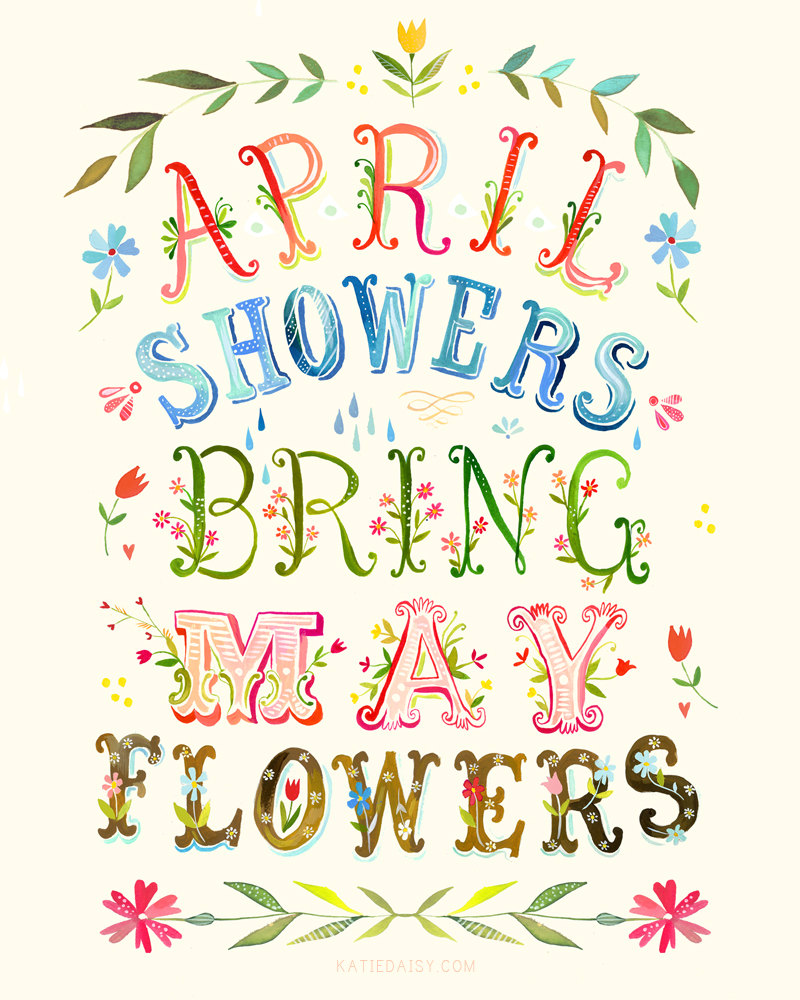 Dear Parents/Guardians,Welcome back! We hope you had a wonderful spring break. It’s hard to believe we only have 33 days of school left. This year has absolutely flown by. We still have lots to learn! This week we will wrap up our unit on cause and effect. In Math we will continue to work on data and graphs. We are working on constructed responses in writing and will continue to work on landforms in Social Studies. We will have a test on Unit 9 on Friday. We have cumulative learning checks coming up in Math and Reading next week and Map Testing will begin in early May. We will also be doing our end of year DRAs in early May. Congratulations to Austin Tower for winning a brand new bicycle for perfect attendance. In order to get KONA Ice in May you must be at school each day without a tardy or early check out. Thank you for all that you do!
Sincerely,Mrs. Jett, Mrs. McHolland, Mrs. Fluharty